GRAFIEKEN VAN RATIONALE FUNCTIES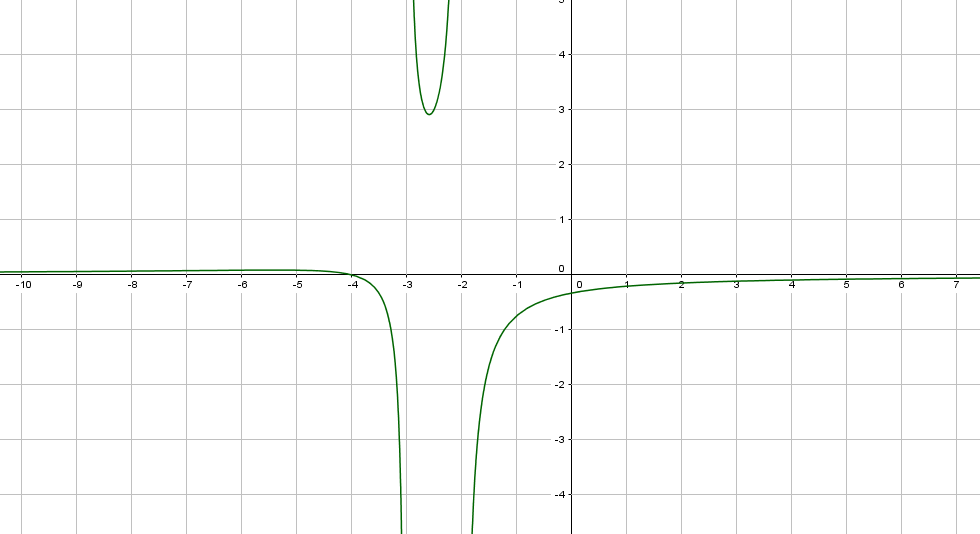 DomeinNulpuntenVerticale AsymptotenHorizontale AsymptotenTekenverloop ( Positief/Negatief/Stijgen/Dalen)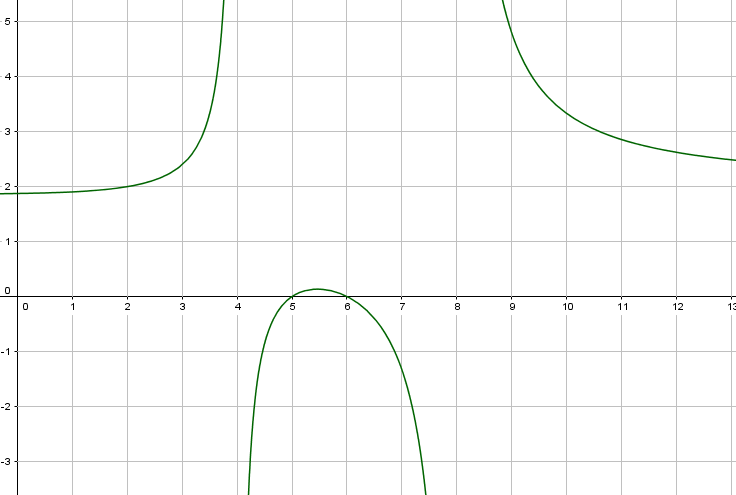 DomeinNulpuntenVerticale AsymptotenHorizontale AsymptotenTekenverloop ( Positief/Negatief/Stijgen/Dalen)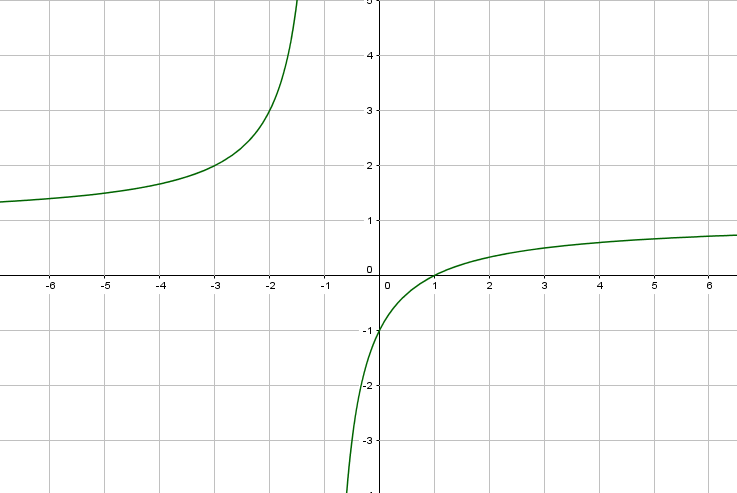 DomeinNulpuntenVerticale AsymptotenHorizontale AsymptotenTekenverloop ( Positief/Negatief/Stijgen/Dalen)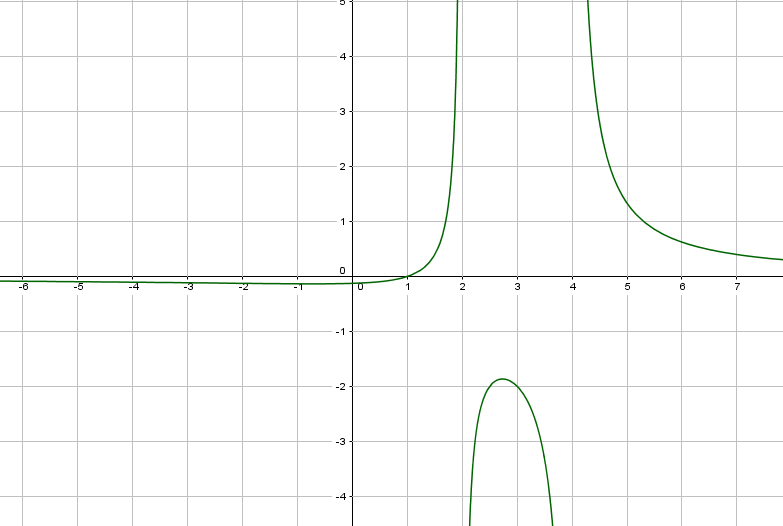 DomeinNulpuntenVerticale AsymptotenHorizontale AsymptotenTekenverloop ( Positief/Negatief/Stijgen/Dalen)1.3.3De leerlingen kunnen aan de hand van de grafiek domein, bereik, nulwaarden, tekenverloop, stijgen/dalen, extrema bepalen van rationale functies waarbij de graad van teller en noemer hoogstens gelijk is aan twee